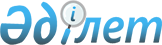 Об определении Перечня должностей специалистов социального обеспечения, образования, культуры и спорта, работающих в аульной (сельской) местности, имеющих право не менее чем на двадцать пять процентов должностные оклады и тарифные ставки по сравнению с окладами и ставками гражданских служащих, занимающихся этими видами деятельности в городских условиях за счет средств районного бюджета
					
			Утративший силу
			
			
		
					Постановление акимата Есильского района Северо-Казахстанской области от 10 августа 2009 года N 186. Зарегистрировано Управлением юстиции Есильского района Северо-Казахстанской области 02 сентября 2009 года N 13-6-124. Утратило силу постановлением акимата Есильского района Северо-Казахстанской области от 21 августа 2014 года N 270      Сноска. Утратило силу постановлением акимата Есильского района Северо-Казахстанской области от 21.08.2014 N 270 (вводится в действие по истечении десяти календарных дней после дня его первого официального опубликования).

      В соответствии с пунктом 2) статьи 18, пунктом 3 статьи 238 Трудового кодекса Республики Казахстан, Законом Республики Казахстан  «О местном государственном управлении и самоуправлении в Республике Казахстан», акимат района ПОСТАНОВЛЯЕТ:



      1. Определить Перечень должностей специалистов социального обеспечения, образования, культуры и спорта, работающих в аульной (сельской) местности, имеющих право не менее чем на двадцать пять процентов должностные оклады и тарифные ставки по сравнению с окладами и ставками гражданских служащих, занимающихся этими видами деятельности в городских условиях, за счет средств районного бюджета, согласно приложению.



      2. Постановление акимата Есильского района от 19 марта 2008 года № 35 «Об определении перечня должностей специалистов социального обеспечения, образования, культуры и спорта, работающих в аульной (сельской) местности, имеющих право на повышение не менее чем на двадцать пять процентов должностные оклады и тарифные ставки по сравнению с окладами и ставками специалистов, занимающихся этими видами деятельности в городских условиях за счет средств районного бюджета на 2008 год» (зарегистрировано в Реестре государственной регистрации нормативных правовых актов 29 апреля 2008 года № 13-6-89, опубликовано в газете «Есіл таңы» 16.05.2008 года № 20(99), «Ишим» 16.05.2008 года № 20(8373)), с дополнениями, внесенными постановлением акимата Есильского района от 05 сентября 2008 года № 217 «О внесении дополнений в постановление акимата района от 19 марта № 35 «Об определении перечня должностей специалистов социального обеспечения, образования, культуры и спорта, работающих в аульной (сельской) местности, имеющие право на повышенные не менее чем на двадцать пять процентов должностные оклады и тарифные ставки по сравнению с окладами и ставками специалистов, занимающихся этими видами деятельности в городских условиях за счет средств районного бюджета на 2008 год» (зарегистрировано в Реестре государственной регистрации нормативных правовых актов от 06 октября 2008 года № 13-6-101, опубликовано в газетах «Есіл таңы» 31.10.2008 года № 45(124), «Ишим» 31.10.2008 года № 46(8399)) признать утратившим силу.



      3. Контроль за исполнением настоящего постановления возложить на заместителя акима района Мукашева М.Т.



      4. Настоящее постановление вводится в действие со дня его первого официального опубликования.      Аким Есильского района                     В. Бубенко      СОГЛАСОВАНО:

      Председатель внеочередной сессии

      Есильского районного маслихата             Шоль

                                                 Юрий Иванович

                                                 07.08.2009 года      Секретарь

      Есильского районного маслихата             Шериязданов

                                                Бауржан Рахимгалиевич

                                                07.08.2009 года

Приложение

к постановлению акимата района

от 10 августа 2009 года № 186 Перечень

должностей специалистов социального обеспечения, образования, культуры и спорта, работающих в аульной (сельской) местности, имеющих право на повышенные не менее чем на двадцать пять процентов должностные оклады и тарифные ставки по сравнению с окладами и тарифными ставками гражданских служащих, занимающихся этими видами деятельности в городских условиях, за счет средств районного бюджета.      1. Должности специалистов социального обеспечения:

      1) заведующий отделением социальной помощи на дому;

      2) консультант по социальной работе;

      3) социальный работник по уходу;

      4) психолог.

      2.Должности специалистов образования:

      1) руководитель и заместитель (в том числе первый) руководителя государственного учреждения и казенного предприятия, в том числе

дошкольного государственного учреждения и казенного предприятия;

      2) учитель;

      3) социальный педагог;

      4) педагог- психолог;

      5) преподаватель всех наименований;

      6) воспитатель;

      7) помощник воспитателя;

      8)музыкальный руководитель;

      9)педагог дополнительного образования;

      10) культорганизатор;

      11) руководитель методического кабинета;

      12) методист;

      13) мастер производственного обучения;

      14) руководитель кружка;

      15) медицинская сестра;

      16) диетическая сестра;

      17) библиотекарь;

      18) старший вожатый;

      19) лаборант;

      20) заведующий библиотекой, интернатом, кабинетом психолого-педагогической коррекции, мастерской;

      21) врач;

      22) преподаватель организатор НВП;

      23) тренер;

      24) секретарь учебной части.

      3. Должности специалистов культуры: 

      1) директор, руководитель, начальник организации;

      2)руководитель подразделения;

      3) заместитель директора, руководителя, начальника;

      4) заведующий сектором, отделом, фондо-хранилищем;

      5)руководитель сектора;

      6) художник–оформитель, художник–реставратор, художник-постановщик;

      7) видео–оператор, оператор пульта управления;

      8) редактор по обработке и распределению литературы;

      9) руководитель ансамбля, оркестра народных инструментов;

      10) инспектор;

      11) ассистент режиссера;

      12) руководитель духового оркестра;

      13) методист, старший методист, ведущий методист;

      14) звукорежиссер;

      15) музыкальный руководитель;

      16) аккомпаниатор;

      17) музыкант;

      18) режиссер-постановщик;

      19) режиссер;

      20) артист;

      21) хореограф;

      22) дирижер;

      23)библиотекарь;

      24) руководитель кружка;

      25) культорганизатор;

      26) библиограф;

      27 инструктор.

      4. Должности специалистов спорта:

      1) руководитель, директор;

      2) заместитель директора, руководителя по учебной работе;

      3) инструктор, инструктор- методист;

      4) врач;

      5) медицинский лаборант;

      6) медицинская сестра;

      7) методист;

      8) психолог;

      9) старший тренер, тренер
					© 2012. РГП на ПХВ «Институт законодательства и правовой информации Республики Казахстан» Министерства юстиции Республики Казахстан
				